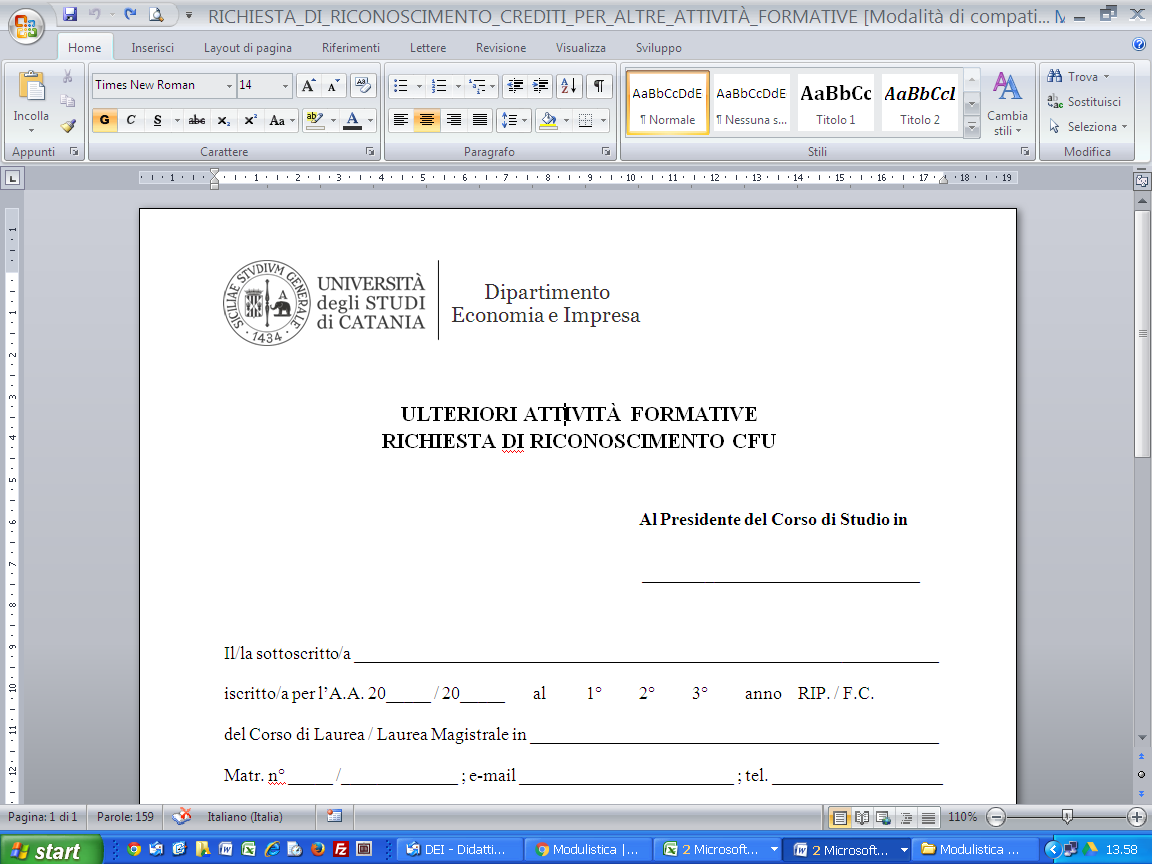 ULTERIORI ATTIVITÀ FORMATIVERICHIESTA DI RICONOSCIMENTO CFUAl Presidente del Corso di Studio in _______________________________Il/la sottoscritto/a __________________________________________________________________iscritto/a per l’A.A. 20_____ / 20_____ al _____ anno IN CORSO / F.C. *del Corso di Laurea / Laurea Magistrale in ______________________________________________Matr. n° _____ /_____________ ; e-mail ________________________ ; tel. ___________________chiedeil riconoscimento dei crediti formativi relativi alle “Ulteriori attività formative” avendo:	partecipato a un tirocinio professionalizzante;	acquisito abilità informatiche;	acquisito ulteriori conoscenze linguistiche;	frequentato seminari professionalizzanti organizzati dal Dipartimento (o da altre strutture dell’Università di Catania) (si invita a compilare l’apposito modulo reperibile nella sezione modulistica o nella pagina dei seminari professionalizzanti del sito DEI);	acquisito esperienza professionale coerente con gli obiettivi formativi del corso di studio.* La domanda può essere presentata a partire dall’iscrizione al 3° anno per gli iscritti ai CdL e a partire dall’iscrizione al 2° anno per gli iscritti ai CdLM.Si allega alla presente: ____________________________________________________________Il/La sottoscritto/a, consapevole che le dichiarazioni mendaci sono punite ai sensi del codice penale e delle leggi in materia (art. 76 DPR n°445/2000), dichiara che tutti i documenti e i titoli allegati alla domanda sono conformi agli originali in proprio possesso.Catania, ____ / ____ / ________            Firma_____________________________